department of building economics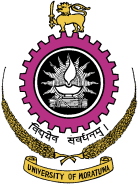 Faculty of Architecture, University of MoratuwaMSc / PG Diploma in Construction Law and Dispute ResolutionNON-RELATED referee report (CONFIDENTIAL)APPLICANT’S DETAILSAPPLICANT’S DETAILSAPPLICANT’S DETAILSAPPLICANT’S DETAILSAPPLICANT’S DETAILSAPPLICANT’S DETAILSAPPLICANT’S DETAILSAPPLICANT’S DETAILSAPPLICANT’S DETAILSAPPLICANT’S DETAILSAPPLICANT’S DETAILSAPPLICANT’S DETAILSAPPLICANT’S DETAILSName of the Applicant:E-mail Address or Contact Number of Applicant: REFEREE’S DETAILSREFEREE’S DETAILSREFEREE’S DETAILSREFEREE’S DETAILSREFEREE’S DETAILSREFEREE’S DETAILSREFEREE’S DETAILSREFEREE’S DETAILSREFEREE’S DETAILSREFEREE’S DETAILSREFEREE’S DETAILSREFEREE’S DETAILSREFEREE’S DETAILSReferee’s Name and Title:Designation:Organisation:Official Address:Email:Telephone:KNOWLEDGE ABOUT THE APPLICANTKNOWLEDGE ABOUT THE APPLICANTKNOWLEDGE ABOUT THE APPLICANTKNOWLEDGE ABOUT THE APPLICANTKNOWLEDGE ABOUT THE APPLICANTKNOWLEDGE ABOUT THE APPLICANTKNOWLEDGE ABOUT THE APPLICANTKNOWLEDGE ABOUT THE APPLICANTKNOWLEDGE ABOUT THE APPLICANTKNOWLEDGE ABOUT THE APPLICANTKNOWLEDGE ABOUT THE APPLICANTKNOWLEDGE ABOUT THE APPLICANTKNOWLEDGE ABOUT THE APPLICANTHow long have you known the applicant?How long have you known the applicant?How long have you known the applicant?How long have you known the applicant?How long have you known the applicant?How long have you known the applicant?In what capacity have you known the applicant?In what capacity have you known the applicant?In what capacity have you known the applicant?In what capacity have you known the applicant?In what capacity have you known the applicant?In what capacity have you known the applicant?What is your opinion of the applicant's suitability for this program, and how it will benefit applicant's future career?What is your opinion of the applicant's suitability for this program, and how it will benefit applicant's future career?What is your opinion of the applicant's suitability for this program, and how it will benefit applicant's future career?What is your opinion of the applicant's suitability for this program, and how it will benefit applicant's future career?What is your opinion of the applicant's suitability for this program, and how it will benefit applicant's future career?What is your opinion of the applicant's suitability for this program, and how it will benefit applicant's future career?Please indicate how the applicant relates to the group in which you know him/her. (Please tick the box with ‘X’)Please indicate how the applicant relates to the group in which you know him/her. (Please tick the box with ‘X’)Please indicate how the applicant relates to the group in which you know him/her. (Please tick the box with ‘X’)Please indicate how the applicant relates to the group in which you know him/her. (Please tick the box with ‘X’)Please indicate how the applicant relates to the group in which you know him/her. (Please tick the box with ‘X’)Please indicate how the applicant relates to the group in which you know him/her. (Please tick the box with ‘X’)Please indicate how the applicant relates to the group in which you know him/her. (Please tick the box with ‘X’)Please indicate how the applicant relates to the group in which you know him/her. (Please tick the box with ‘X’)Please indicate how the applicant relates to the group in which you know him/her. (Please tick the box with ‘X’)Please indicate how the applicant relates to the group in which you know him/her. (Please tick the box with ‘X’)Please indicate how the applicant relates to the group in which you know him/her. (Please tick the box with ‘X’)Please indicate how the applicant relates to the group in which you know him/her. (Please tick the box with ‘X’)Please indicate how the applicant relates to the group in which you know him/her. (Please tick the box with ‘X’)Applicant’s Ability, Quality and Skills Applicant’s Ability, Quality and Skills Applicant’s Ability, Quality and Skills OutstandingOutstandingVery goodVery goodGoodGoodAverageAveragePoorPoor(a) Intellectual Ability (a) Intellectual Ability (a) Intellectual Ability (b) Initiative(b) Initiative(b) Initiative(c) Managerial Ability(c) Managerial Ability(c) Managerial Ability(d) Critical and Conceptual Ability(d) Critical and Conceptual Ability(d) Critical and Conceptual Ability(e) Analytical Power and Reasoning(e) Analytical Power and Reasoning(e) Analytical Power and Reasoning(f) Oral Communication(f) Oral Communication(f) Oral Communication(g) Written Communication(g) Written Communication(g) Written Communication(h) Team Working (h) Team Working (h) Team Working (i) Motivation and Perseverance (i) Motivation and Perseverance (i) Motivation and Perseverance Does the applicant show any evidence of career, personality, or emotional problems? If so, please explain. We welcome any other comments you may wish to make that may assist us in assessing the applicant:Does the applicant show any evidence of career, personality, or emotional problems? If so, please explain. We welcome any other comments you may wish to make that may assist us in assessing the applicant:Does the applicant show any evidence of career, personality, or emotional problems? If so, please explain. We welcome any other comments you may wish to make that may assist us in assessing the applicant:Does the applicant show any evidence of career, personality, or emotional problems? If so, please explain. We welcome any other comments you may wish to make that may assist us in assessing the applicant:Does the applicant show any evidence of career, personality, or emotional problems? If so, please explain. We welcome any other comments you may wish to make that may assist us in assessing the applicant:Does the applicant show any evidence of career, personality, or emotional problems? If so, please explain. We welcome any other comments you may wish to make that may assist us in assessing the applicant:Does the applicant show any evidence of career, personality, or emotional problems? If so, please explain. We welcome any other comments you may wish to make that may assist us in assessing the applicant:Does the applicant show any evidence of career, personality, or emotional problems? If so, please explain. We welcome any other comments you may wish to make that may assist us in assessing the applicant:Does the applicant show any evidence of career, personality, or emotional problems? If so, please explain. We welcome any other comments you may wish to make that may assist us in assessing the applicant:Does the applicant show any evidence of career, personality, or emotional problems? If so, please explain. We welcome any other comments you may wish to make that may assist us in assessing the applicant:Does the applicant show any evidence of career, personality, or emotional problems? If so, please explain. We welcome any other comments you may wish to make that may assist us in assessing the applicant:Does the applicant show any evidence of career, personality, or emotional problems? If so, please explain. We welcome any other comments you may wish to make that may assist us in assessing the applicant:Does the applicant show any evidence of career, personality, or emotional problems? If so, please explain. We welcome any other comments you may wish to make that may assist us in assessing the applicant:What is your overall recommendation for the applicant to pursue MSc Degree / PG Diploma in Construction Law and Dispute Resolution in University of Moratuwa? (Please tick the box with ‘X’)What is your overall recommendation for the applicant to pursue MSc Degree / PG Diploma in Construction Law and Dispute Resolution in University of Moratuwa? (Please tick the box with ‘X’)What is your overall recommendation for the applicant to pursue MSc Degree / PG Diploma in Construction Law and Dispute Resolution in University of Moratuwa? (Please tick the box with ‘X’)What is your overall recommendation for the applicant to pursue MSc Degree / PG Diploma in Construction Law and Dispute Resolution in University of Moratuwa? (Please tick the box with ‘X’)What is your overall recommendation for the applicant to pursue MSc Degree / PG Diploma in Construction Law and Dispute Resolution in University of Moratuwa? (Please tick the box with ‘X’)What is your overall recommendation for the applicant to pursue MSc Degree / PG Diploma in Construction Law and Dispute Resolution in University of Moratuwa? (Please tick the box with ‘X’)What is your overall recommendation for the applicant to pursue MSc Degree / PG Diploma in Construction Law and Dispute Resolution in University of Moratuwa? (Please tick the box with ‘X’)What is your overall recommendation for the applicant to pursue MSc Degree / PG Diploma in Construction Law and Dispute Resolution in University of Moratuwa? (Please tick the box with ‘X’)What is your overall recommendation for the applicant to pursue MSc Degree / PG Diploma in Construction Law and Dispute Resolution in University of Moratuwa? (Please tick the box with ‘X’)What is your overall recommendation for the applicant to pursue MSc Degree / PG Diploma in Construction Law and Dispute Resolution in University of Moratuwa? (Please tick the box with ‘X’)What is your overall recommendation for the applicant to pursue MSc Degree / PG Diploma in Construction Law and Dispute Resolution in University of Moratuwa? (Please tick the box with ‘X’)What is your overall recommendation for the applicant to pursue MSc Degree / PG Diploma in Construction Law and Dispute Resolution in University of Moratuwa? (Please tick the box with ‘X’)What is your overall recommendation for the applicant to pursue MSc Degree / PG Diploma in Construction Law and Dispute Resolution in University of Moratuwa? (Please tick the box with ‘X’)Recommend EnthusiasticallyRecommendRecommendRecommend with ReservationRecommend with ReservationDo not RecommendDo not RecommendI affirm that all statements made by me on this form are correct. I understand that any inaccurate or false information (or omission of material information) will render the application invalid and that, if admitted and awarded a place on the basis of such information, the applicant can be terminated and can also be subject to any penalty dictated by the rules of the University of Moratuwa.Signature of the Referee: ………………………………………………                Date: ………………………………                        I affirm that all statements made by me on this form are correct. I understand that any inaccurate or false information (or omission of material information) will render the application invalid and that, if admitted and awarded a place on the basis of such information, the applicant can be terminated and can also be subject to any penalty dictated by the rules of the University of Moratuwa.Signature of the Referee: ………………………………………………                Date: ………………………………                        I affirm that all statements made by me on this form are correct. I understand that any inaccurate or false information (or omission of material information) will render the application invalid and that, if admitted and awarded a place on the basis of such information, the applicant can be terminated and can also be subject to any penalty dictated by the rules of the University of Moratuwa.Signature of the Referee: ………………………………………………                Date: ………………………………                        I affirm that all statements made by me on this form are correct. I understand that any inaccurate or false information (or omission of material information) will render the application invalid and that, if admitted and awarded a place on the basis of such information, the applicant can be terminated and can also be subject to any penalty dictated by the rules of the University of Moratuwa.Signature of the Referee: ………………………………………………                Date: ………………………………                        I affirm that all statements made by me on this form are correct. I understand that any inaccurate or false information (or omission of material information) will render the application invalid and that, if admitted and awarded a place on the basis of such information, the applicant can be terminated and can also be subject to any penalty dictated by the rules of the University of Moratuwa.Signature of the Referee: ………………………………………………                Date: ………………………………                        I affirm that all statements made by me on this form are correct. I understand that any inaccurate or false information (or omission of material information) will render the application invalid and that, if admitted and awarded a place on the basis of such information, the applicant can be terminated and can also be subject to any penalty dictated by the rules of the University of Moratuwa.Signature of the Referee: ………………………………………………                Date: ………………………………                        I affirm that all statements made by me on this form are correct. I understand that any inaccurate or false information (or omission of material information) will render the application invalid and that, if admitted and awarded a place on the basis of such information, the applicant can be terminated and can also be subject to any penalty dictated by the rules of the University of Moratuwa.Signature of the Referee: ………………………………………………                Date: ………………………………                        I affirm that all statements made by me on this form are correct. I understand that any inaccurate or false information (or omission of material information) will render the application invalid and that, if admitted and awarded a place on the basis of such information, the applicant can be terminated and can also be subject to any penalty dictated by the rules of the University of Moratuwa.Signature of the Referee: ………………………………………………                Date: ………………………………                        I affirm that all statements made by me on this form are correct. I understand that any inaccurate or false information (or omission of material information) will render the application invalid and that, if admitted and awarded a place on the basis of such information, the applicant can be terminated and can also be subject to any penalty dictated by the rules of the University of Moratuwa.Signature of the Referee: ………………………………………………                Date: ………………………………                        I affirm that all statements made by me on this form are correct. I understand that any inaccurate or false information (or omission of material information) will render the application invalid and that, if admitted and awarded a place on the basis of such information, the applicant can be terminated and can also be subject to any penalty dictated by the rules of the University of Moratuwa.Signature of the Referee: ………………………………………………                Date: ………………………………                        I affirm that all statements made by me on this form are correct. I understand that any inaccurate or false information (or omission of material information) will render the application invalid and that, if admitted and awarded a place on the basis of such information, the applicant can be terminated and can also be subject to any penalty dictated by the rules of the University of Moratuwa.Signature of the Referee: ………………………………………………                Date: ………………………………                        I affirm that all statements made by me on this form are correct. I understand that any inaccurate or false information (or omission of material information) will render the application invalid and that, if admitted and awarded a place on the basis of such information, the applicant can be terminated and can also be subject to any penalty dictated by the rules of the University of Moratuwa.Signature of the Referee: ………………………………………………                Date: ………………………………                        I affirm that all statements made by me on this form are correct. I understand that any inaccurate or false information (or omission of material information) will render the application invalid and that, if admitted and awarded a place on the basis of such information, the applicant can be terminated and can also be subject to any penalty dictated by the rules of the University of Moratuwa.Signature of the Referee: ………………………………………………                Date: ………………………………                        